C 15 октября по 14 ноября 2021 года пройдет Всероссийская перепись населения. В Белгородской области  будет работать 2818 переписчиков, которые зададут жителям региона 23 вопроса: пол, возраст, национальность, язык, жилищные условия, миграция, образование, занятость, источники дохода и так далее. А также десять вопросов о жилище участников переписи, в том числе год постройки дома и материал стен, площадь и число комнат. А для временно находящихся в России иностранцев будет свой переписной лист.  В нем семь вопросов, в том числе о цели приезда в Россию и продолжительности проживания на территории страныВся информация конфиденциальна, предъявлять документы, подтверждающие тот или иной факт, не потребуется. 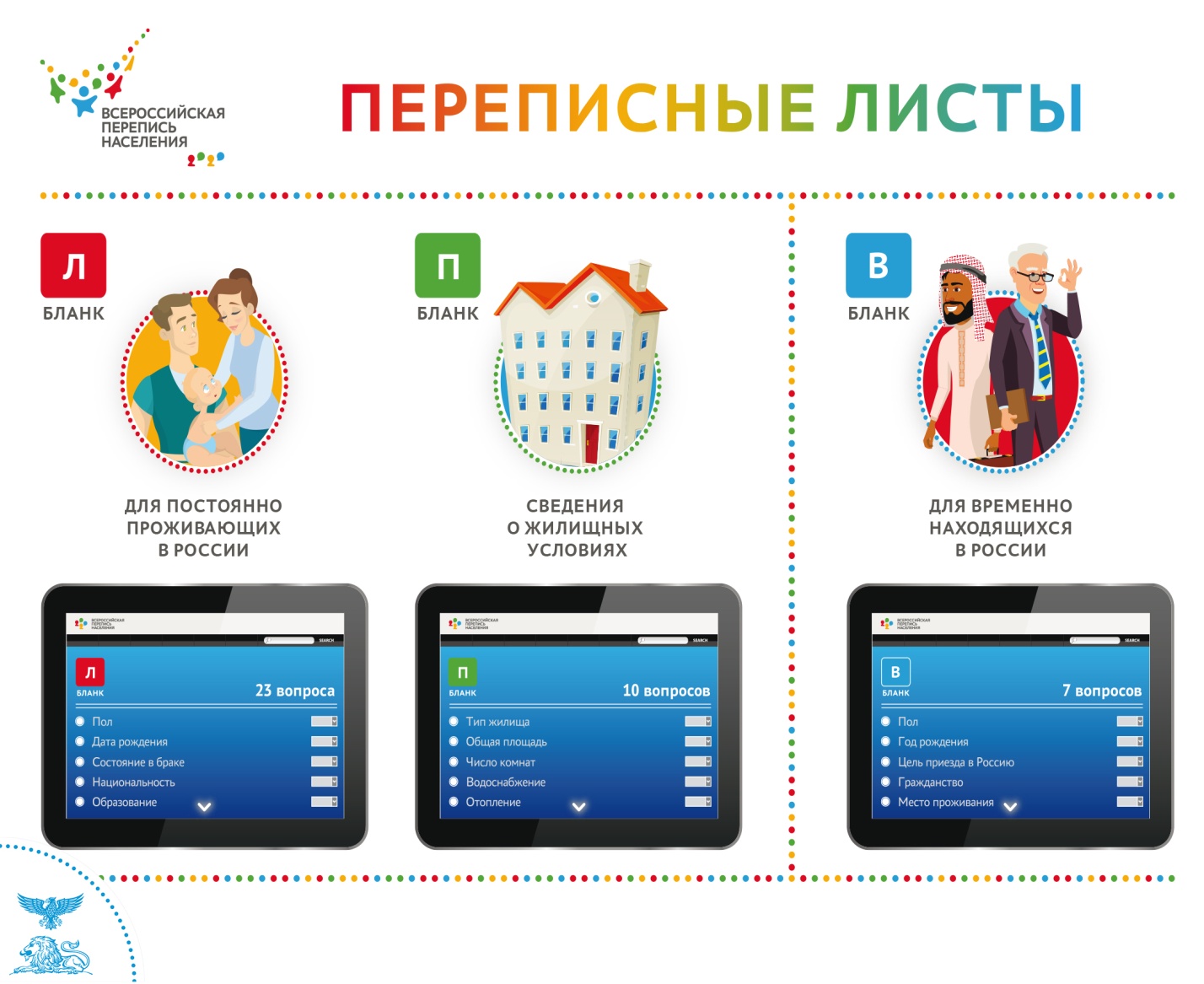 